Regular Present Tense –ER VerbsVerbs ending in –ER follow the same rules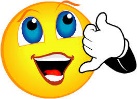 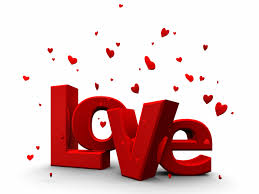 Other –er VerbsAdorer- to love
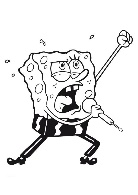 Chanter- to sing
Danser- to dance
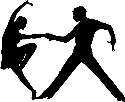 Détester- to hate
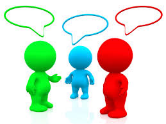 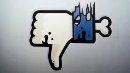 Discuter- to discuss
Dessiner – to draw 
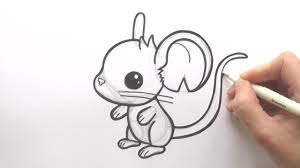 Écouter- to listen
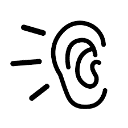 Étudier- to study
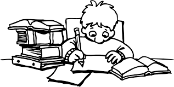 Jouer- to play
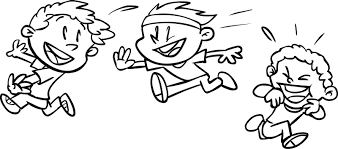 Manger- to eat
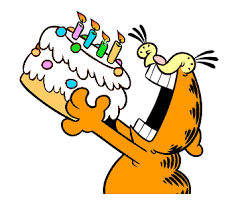 Nager- to swim 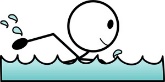 Parler- to talk
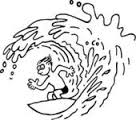 Surfer – to surf
Regarder- to watch
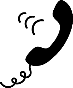 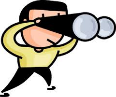 Téléphoner- to call

Travailler – to work 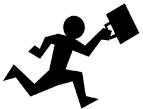 -ERExample of –ER verb : Jouer (to play)JeejoueTuesjouesIl/Elle/OnejoueNousonsjouons VousezjouezIls/Ellesentjouent 